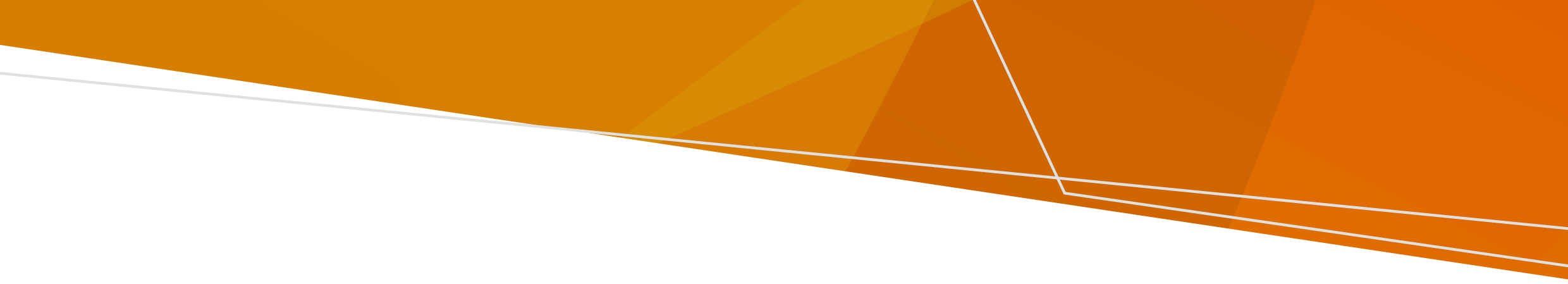 Kɛ kɔr nyɔac, bi ram min bä piw dhɔ̱aru kä jɛ ji lue̲k mi gɔw piw mathurädu ɛ derkɛ math. Kɛn dekɛ te kɛ riɛk ɛ̱: /Cukɛ math mi ca ji̱ lue̱k: Piiku cikɛ te kɛ luëŋ mi̱ jiääk kɛnɛ ŋuäc mi̱ jiääk kɛ ɣöö mi̱ cikɛ math de kɛn ji̱ moc kɛ juey.Luëk kɛ piw ti thɔalkɛ: Piiku cikɛ te kɛ kɔ̱am, ji̱n go̲o̲ri ɣöö bi piw thɔl ɛ ŋot /keni kɛ ni math. Ma̱th piini ti /ka̱n thɔl de kɛn ji̱ moc kɛ juey. Ɛ ŋu mi̱ deri la̲t mi̱ /ci ma̱th kɛ piw mathurä/Cu ma̱th kɛ piw mathurä mi ca ji jiök i te piiku kɛ lueŋ Cu kɛ math. Ji̱n Deri: /cu ma̱th kɛ piw mathurä gua̱th ti̱n ca däk mi̱ /ka̱n kɛ thɔl, jakni piw kä gɔw kä mockɛ kɛ kɔrɔli̱in kiɛ mi̱ cɛ biɛliɛn rit /cikɛ gɔw. Ma̱th piw ti te rɛy bätɔli, bi̱ kua̱n thal kua̱n thi̱n, piw ma̱th ti kɔkiɛn, la̱k tetni, la̱t kä mi̱ kɔ̱c, tuɔth lɛc kiɛ piw ma̱th jiööni kɛnɛ nyaawni. Kɛ tha̱a̱ŋ gua̱thni, ji̱n deri piw mathurä wuɔc kä tɔylɛt, la̱k tetni, puaak (ŋäcniɛ ɛn ɣöö /cu piw bät) kɛnɛ la̱k bieyni. Käpni piw cuɔ̲ŋ kä ruacni kɛ kimdu mi̱ ciɛ ŋäc i kuukɛ guɔ̲pdu kiɛ ti̱ kɛ ciaŋ mi̱ dɔdiɛn mi̱ /ci gɔaa.Ram min la guan piinidu bɛ ji̱ la̱rla̱r i ɛ nɛy bi gɔw kɛ piw mathurä kɛ ma̱th. Ɛ ŋu mi deri lät mi̱ go̲o̲r̲i ɣöö bi piw mathurä thɔl  Mi̱ ci ram min ka̱m ji piiku jɛ lar i Thɔl piw kɛ lue̱k, ji̱n biɛ yik go̲r i̱ bi piw mathurädu thɔl. Thɔl piw mathurädu kɛ ɣöö bikɛ gɔw kɛ ma̱th: jakä ni piw kä wiel ɛ bikɛ pua̱a̱r ɛ bi̱ tuɔmboorikɛ nɛn bakɛ raar däär dhar kiɛ barat kɛ gua̲th mi̱ wä nhiam. jakni piw kä kɔ̱c ɛ ŋot /keni kɛ ni math.bi karapɛ baratä woc kɛ kuic gɔɔyädu.  kɛ tha̱a̱ŋ gua̱thni deri barat moc kɛ pek mi de pikɛ pua̱a̱r kɛ jɛ. tɔw piw ti ci thɔl rɛy ka̱ mi̱ gɔaa kä gäk wi̱c yömäjaki piw kä kɔc ɛ ŋot /keni kɛ ni mathkɛ tiit mi̱ di̱i̱t biɛ yi̱k la̱th la̱t kɛ ɣöö thilɛ buɔ̱t waŋä mi̱ bi̱ tuɔk.Piw ti ca thɔl bikɛ tit kɛ ma̱th, bi̱ kua̱n riali̱kä, tin kɔ̲ŋ tin mathkɛ, kɛnɛ cak gatdä, la̱t kä mi̱ kɔ̱c. tuɔth lɛc kɛnɛ piw ma̱th jiöök kɛnɛ nyaawni. Piw ti /ka̱n thɔl ba lak ni kɛ tet, puak (titdɛ ɛn ɣöö ci piw bi̱ bät), lak amamni kiɛ la̲k tɔyletni, la̲k kuakni kɛnɛ bieyni, kɛ wac jiɛɛn kiɛ kartuc mi̱ te piny raar. Ram mi bä piw dhɔ̱a̱ru kä jɛ bɛ la̱a̱ri mi̱ wä gua̱th cop mi̱ bi piw mathurä math ɛ /cikɛ bilɛ thɔl. Go̱r luäkRuacni kɛ gua̱th in jeki piw thi̱n kɛ kui lääri <www.water.vic.gov.au/water-industry-and-customers/know-your-water-corporation>. Ji̱n mi̱ diɛri kɛ ɣöö i̱ dɔ̱ŋ deri piw ti jiäk math kiɛ je̱ki nyuuthni ti cetkɛ bɛc puɔa̲ny jiɛc, ruacni kɛ kimduMi̱ g̲̲o̲o̲ri ɣöö bi rie̱e̱t titi je̱k kä puɔmɛt, imëël pph.communications@health.vic.gov.aujMa̱th piini kɛ kɔr nyɔ̱acLääri kɛ ɣöö ɛ nɛy kɛnɛ ta̲a̲ in de pii ma̱th gɔaa kɛ kɔr nyɔ̱ac Nuer | Thok NathOFFICIAL